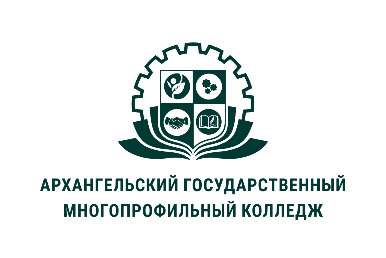 МИНИСТЕРСТВО ОБРАЗОВАНИЯ АРХАНГЕЛЬСКОЙ ОБЛАСТИгосударственное бюджетное профессиональное образовательное учреждение Архангельской области «Архангельский государственный многопрофильный колледж»ОГСЭ.01 ОСНОВЫ ФИЛОСОФИИТЕМА 02. Проблема сознанияЧеловек как главная философская проблема.Сознательное и бессознательное.Проблема познанияАнтропология – наука о происхождении и эволюции человека. Антропомия – наука, которая изучает индивидуальный жизненный путь человека.4 измерения сущности человека:- биологическое - анатомическое и физиологическое строение, особенности генетики;- психическое - внутренний духовный мир человека - его сознательные и бессознательные процессы, темперамент;- социальное - поведение и жизнедеятельность человека;- космическое - проблема взаимоотношений с Вселенной.Основные характеристики человека:1. несводимость – человек не совпадает ни с одной своей телесной или психологической особенностью, ни с профессией, ни с работой, ни с делом, а так же со своим биологическим типом: вырастет среди волков - станет волком, среди обезьян – обезьяной;2. непредопределенность – человек может рассчитать движение планет на сотни лет вперед, но не знает, что с ним будет завтра;3. незаменимость – выражается в том, что человек должен найти свое дело, ради которого он пришел в мир;4. неповторимость – фундаментальная характеристика человека – каждый человек уникален и неповторим.Личность – это система устойчивых индивидуальных и социально-значимых качеств, которые человек способен реализовать в своей деятельности. Структура личности по З. Фрейду:1. Ид – примитивные, инстинктивные аспекты личности.2. Эго – часть психики, ответственная за принятие решений.3. Супер-Эго – совесть и идеал.Трактовка сущности личности:Социализация – осуществляющийся на протяжении всей жизни индивида процесс воздействия на него общества и его структуры, в результате которого люди накапливают социальный опыт жизнедеятельности в конкретном обществе, становятся личностями.Сознание – это высшая, свойственная лишь человеку форма отражения объективной действительности, способ его отношения к миру и самому себе. Формы сознания:1. индивидуальное – в его состав входят личные идеи и ценности;2. массовое – субъектами являются участники политических движений, аудитории СМИ, болельщиков спортивных команд.Самосознание – определение человеком себя как личности, способной принимать самостоятельные решения, вступать в определенные отношения с другими людьми и природой.Структура сознания: бессознательный уровень, эмоционально-чувственный уровень, рациональный уровеньБессознательное – это совокупность психических явлений, состояний и действий, лежащих вне сферы человеческого разума, безотчетных и не поддающихся, по крайней мере, в данный момент, контролю со стороны сознания. Примеры: сновидения, гипнотические состояния, состояния невменяемости, инстинкты.Видео: https://www.youtube.com/watch?v=jV1FFk4lXKA Психоанализ – метод, разработанный Зигмундом Фрейдом для лечения психических заболеваний; теория, объясняющая роль бессознательного в жизни человека и общества.          Теория психоанализа З. Фрейда: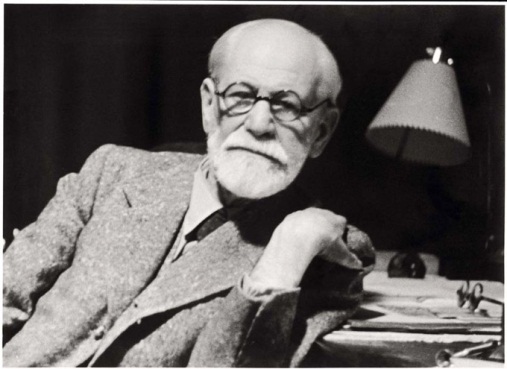 - деление психики человека на: сознательное и бессознательное;- бессознательное состоит, прежде всего, из сексуальных инстинктов – либидо, инстинкта превосходства над другими людьми, выработан-ных «архетипов» образов коллективного бессознательного, т. е. безличных, схожих у всех людей снов, образов, «первичных позывов» жизни и смерти и т.д.;- инстинкты являются каналами, по которым проходит энергия, формирующая деятельность;- «защитные механизмы» - вытеснение (непроизвольное устранение из сознания чувств, мыслей и стремлений к действию), регрессия (соскальзывание не более примитивный уровень поведения или мышления).Отрывок из труда З.Фрейда «Бессознательное»:Из психоанализа мы узнали, что сущность процесса вытеснения состоит не в том, чтобы устранить или уничтожить представление, воплощающее в сознании влечение, а в том, чтобы не допустить его до осознания. Тогда мы говорим, что представление находится в состоянии "бессознательного", и можем привести веские доказательства того, что, оставаясь бессознательным, представление все-таки может оказать действия и даже такие, которые в конце концов достигают сознания. Все вытесненное должно оставаться бессознательным, но мы с самого начала установим, что вытесненное не покрывает собою всего бессознательного. Бессознательное имеет более широкий объем: вытесненное составляет часть бессознательного. Как дойти нам до познания бессознательного? Мы его познаем, разумеется, только как сознательное после того, как оно проделало превращение или переведено в форму, доступную сознанию. Психоаналитическая работа ежедневно дает нам возможность убедиться в том, что такой перевод возможен. Для этого необходимо, чтобы анализируемый преодолел известные сопротивления, а именно те, которые в свое время превратили бессознательное в вытесненное, удалив его из сознания. <…> Но допущение бессознательного также вполне законно, поскольку мы при этом не отступали ни на шаг от нашего обычного, считающегося корректным образа мыслей. Сознание каждому из нас сообщает знание только собственных душевных состояний; то, что и другой человек имеет сознание, является заключением по аналогии на основании воспринятых проявлений и поступков другого для того, чтобы сделать нам понятным поведение другого. (Психологически правильнее сказать, что мы без рассуждения приписываем всякому другому нашу собственную конституцию, а, следовательно, и наше сознание, и что это отождествление обусловливает наше понимание.) Это заключение, или это отождествление, "Я" распространяло на всех других людей, животных, растения, неодушевленную природу и на весь мир, и оно до тех пор было целесообразно, пока сходство с индивидуальным "Я" преобладало над всем; но оно становилось недопустимым, по мере того как все остальное отдалялось от "Я". Наша современная критика теряет уверенность уже при вопросе о сознании животных, отказывает в сознании растениям, а допущение сознания у неодушевленной природы относит к области мистики. Но и там, где первоначальная склонность к отождествлению устояла перед критическим исследованием, у ближнего - другого человека допущение бессознательного является результатом умозаключения и не соответствует непосредственной уверенности нашего собственного сознания.Гносеология – наука о познании.Познание – духовная деятельность, содержанием которой является использование имеющегося в данный момент знания для производства нового.Истина – адекватное отражение действительности в сознании человека, не зависящее от тех или иных особенностей познающего субъекта.Абсолютная истина – извечное, неопровержимое знание, полностью исчерпывающее предмет.Относительная истина – это знание, воспроизводящее объективный мир приближенно, неполно.Ложь – преднамеренное возведение заведомо неправильных представлений в истину.Заблуждение – неадекватное отражение действительности.Список информационных источников:Основы философии [Электронный ресурс]: образовательный сайт на правах электронного учебника для тех, кто интересуется философией, и в первую очередь – для лицеистов и студентов ОНЮА / Автор – состав., ред. М.В. Осмоловский. – URL: http://filosofia-totl.narod.ru/2. Спиркин, А. Г.  Основы философии: учебник для среднего профессионального образования / А. Г. Спиркин. – М.: Издательство Юрайт, 2022. – 392 с. – (Профессиональное образование). – ISBN 978-5-534-00811-1. – Т: электронный // Образовательная платформа Юрайт [сайт]. – URL: https://urait.ru/bcode/489642 ПодходСущностьАпологетическийЛичность – это носитель общечеловеческих свойств. Рассматривается как родовое понятие, обозначающее представителя рода человеческого, и уподобляется понятию «индивида».СоциологическийРолевая теория личности – личность играет определенные социальные роли под влиянием социальных ожиданий.ПерсоналистическийУсматривали сущность личности в ее абсолютной духовной самостоятельности и уникальности. 